anantheis   Cornelissen Consult                                    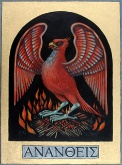 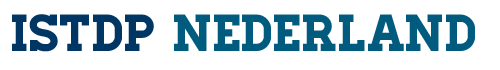             Inschrijvingsformulier              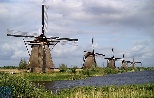      Hierbij schrijf ik mij in voor de “aspirant training ISTDP”. Inschrijving verplicht tot deelname en betaling van het cursusgeld. Deze training leidt u tot aspirant lid van het register ISTDP, en tot het certificaat aspirant therapeut ISTDP, inschrijving is geldig voor de duur van 1 jaar. Het cursusjaar bestaat uit 5 bijeenkomsten van drie dagen, waarin supervisie wordt gegeven op door de cursist ingebracht videomateriaal.Lunch inbegrepen, de cursus vindt plaats op donderdag vrijdag en zaterdagPlaats; Bergen op Zoom, Groepsgrootte max. 14 personen, inschrijving op volgorde van aanmeldingIk schrijf mij in voor:□	De aspirant training ISTDP5 blokken van 3 dagen per jaar (€750 per blok) € 3750,- per jaar Data;oktober 2021; 7,8,9/ januari 2022 14,15,16/maart  10, 11,12/ mei 12,13,14/ september 8,9,10Naam:			...………………………………………...………………………………………Voornaam: 		………….………………………...….....………………………………………Tel. nr.:		……..………………………………….Functie/Discipline:	……..…………………………………....………………………………………Straat: 			…………………………………………...………………………………………Woonplaats:		…………………………………..……....………………………………………Werkadres:		………….……………………..………...………………………………………E-mail prive:		………………...............................………………………………………□	Hierbij ga ik akkoord met de betalingsvoorwaarden en met communicatie per e-mailDatum:						Handtekening: